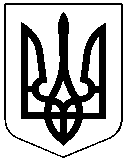 ЧЕРКАСЬКА РАЙОННА РАДАРОЗПОРЯДЖЕННЯ05.12.2019 										№73Про попередню оплату	Відповідно до статті 55 Закону України «Про місцеве самоврядування в Україні», постанови Кабінету Міністрів України від 23.04.2014 №117 «Про здійснення попередньої оплати товарів, робіт і послуг, що закуповуються за бюджетні кошти»:Фінансово-господарському відділу виконавчого апарату районної ради здійснювати попередню оплату періодичних видань на 2020 рік.Контроль за виконанням розпорядження залишаю за собою.Голова ради								О.П.Собко